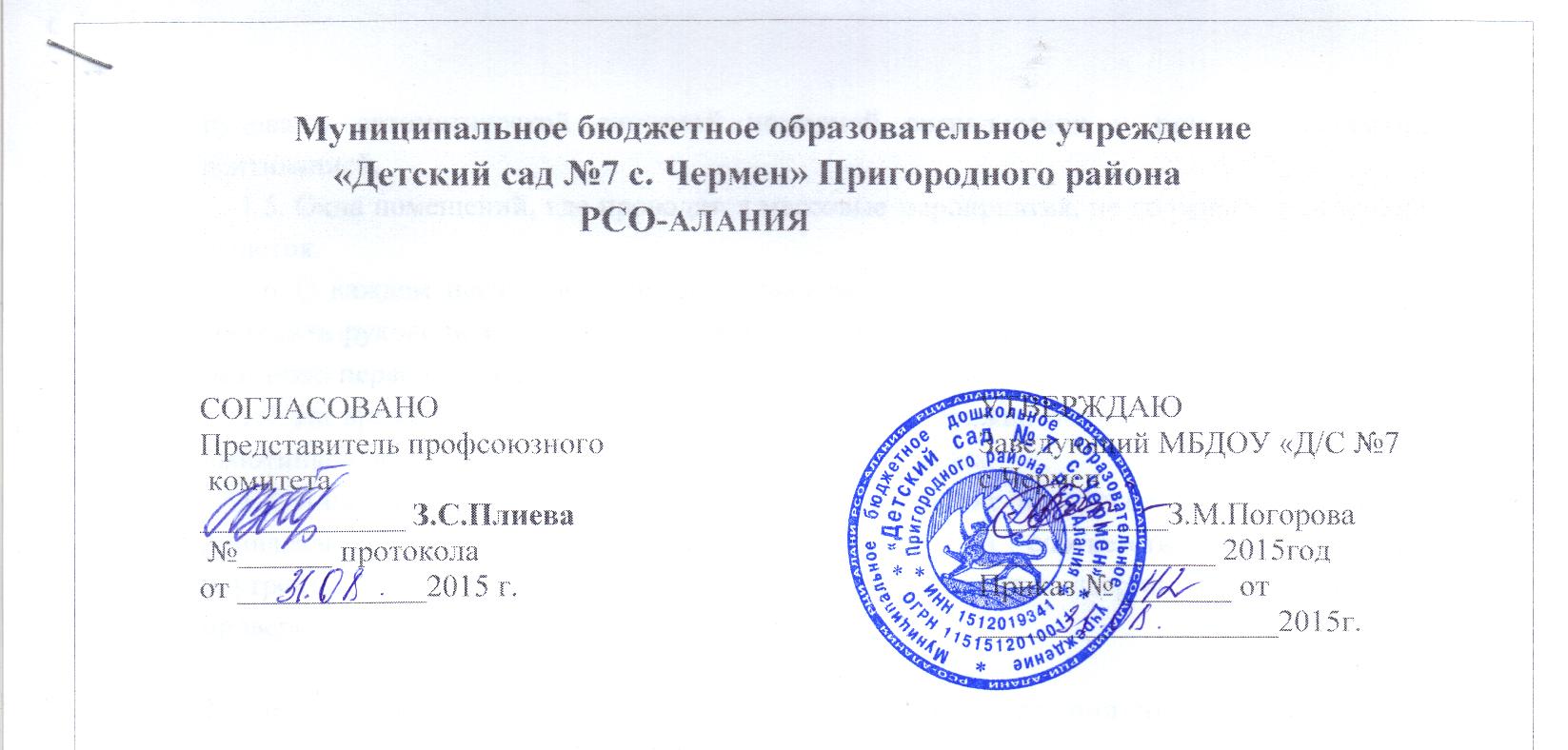 ИНСТРУКЦИЯпо охране труда для завхоза
I. Общие требования безопасности1.1.	К работе  в качестве завхоза допускаются лица не моложе 18 лет, прошедшие  инструктаж по охране труда, медицинский осмотр и  не имеющие противопоказаний   по состоянию здоровья1.2.	Заместитель заведующего по АХЧ должен:-	знать свои должностные обязанности и инструкции по ОТ-	пройти вводный и первичный инструктаж на рабочем месте-	руководствоваться в работе правилами внутреннего распорядка-	режим труда и отдыха определяется графиком его работы-	проводить инструктажи и обучение по технике безопасности -	с младшим обслуживающим и вспомогательным персоналом осуществлять контроль за санитарно-гигиеническим состоянием зданий детского сада, групповых помещений, имущества ДОУ, включая пищеблок-	обеспечивать соблюдение требований охраны труда при эксплуатации зданий и оборудования-	обеспечивать безопасность при переноске тяжестей и эксплуатации транспортных средств на территории ДОУ-	организовывать соблюдение требований пожарной безопасности-	организовывать проведение ежегодных измерений сопротивления изоляции электроустановок-	организовывать 1 раз в 5 лет разработку инструкций по ОТ для технического персонала-	проводить инструктажи на рабочем месте для обслуживающего и технического персонала1.3.	Заместитель заведующей по АХЧ относится к электротехническому персоналу.1.4.	Обеспечивает соблюдение требований по охране труда при эксплуатации основного здания и других построек, технологического, энергетического оборудования, осуществляет их периодический осмотр и организует текущий ремонт.1.5.	Обеспечивает текущий контроль за санитарно-гигиеническим состоянием групповых помещений, кабинетов,   спортзала, музыкального зала,  столовой, и других помещений в соответствии с требованиями норм и правил безопасности жизнедеятельности.II. Требования безопасности перед началом работы2.1.	 Проверить исправность оборудования, электроустановок и электроосвещения.2.2.	 Проверить работу систем водоснабжения, отопления и канализации.2.3.	 Организовать выполнение заданий рабочим, младшим воспитателя и другими лицами из числа технического и обслуживающего персонала.2.4.	Провести с ними инструктажи по технике безопасности труда.III. Требования безопасности во время работы3.1. Контролировать безопасность выполнения работ - заданий.3.2. Проверять соблюдение требований инструкций по ОТ подчинённым персоналом.3.3. Оказывать квалифицированную помощь при выполнении различных работ.3.4. Проверять санитарно-гигиеническое состояние помещений детского сада.3.5. Проверять наличие инструкций по охране труда на рабочих местах.3.6. Контролировать и пополнять комплектацию медицинских аптечек. IV. Требования безопасности в аварийных ситуациях4.1. В случае возникновения аварийных ситуаций сообщить администрации учреждения.4.2. Принять меры к эвакуации работников.4.3. При пожаре известить службу 01.4.4. Принять меры к его тушению первичными средствами.4.5. Принять меры к спасению технологического оборудования, инвентаря и т.д.4.6. Оказать первую помощь пострадавшим в случае травматизма, при внезапном заболевании работников вызвать медработника V. Требования безопасности по окончании работы5.1. Проверить уборку рабочих мест и помещений детского сада.5.2. Проверить выключение электроустановок, приборов и освещения.5.3. Проверить работу систем водоснабжения, отопления и канализации.5.4. Обо всех недостатках, обнаруженных во время работы, сообщить заведующему д/с.С инструкцией ознакомлен(а):Дата ____________________                                      Подпись ________________________